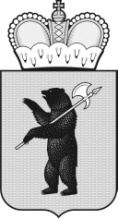 ЦЕНТРАЛЬНАЯ ТЕРРИТОРИАЛЬНАЯ ИЗБИРАТЕЛЬНАЯКОМИССИЯ ГОРОДА ПЕРЕСЛАВЛЯ-ЗАЛЕССКОГОР Е Ш Е Н И Е10 июня 2024 года                                                    			      № 92/530г. Переславль-ЗалесскийЯрославской областиО времени приема документов, уведомляющих о выдвижении кандидата, которые могут быть представлены в Центральную территориальную избирательную комиссию города Переславля-Залесского на повторных выборах  депутата  Переславль-Залесской городской Думы восьмого созыва по многомандатному избирательному округу №5В соответствии с пунктом 11 статьи 44 Закона Ярославской области
от 02.06.2003 № 27-з «О выборах в органы государственной власти Ярославской области и органы местного самоуправления муниципальных образований Ярославской области», постановлением Избирательной комиссией Ярославской области от 23.01.2023 № 57/414-7 «О возложении полномочий по подготовке и проведению выборов в органы местного самоуправления, местного референдума муниципального образования городской округ город Переславль-Залесский Ярославской области на Центральную территориальную избирательную комиссию города Переславля-Залесского», Центральная территориальная избирательная комиссия города Переславля-Залесского РЕШИЛА:1. Установить время приема документов, уведомляющих о выдвижении кандидата, которые могут быть представлены в Центральную территориальную избирательную комиссию города Переславля-Залесского на повторных выборах депутата Переславль-Залесской городской Думы восьмого созыва по многомандатному избирательному округу №5:1.1.    - в рабочие дни с понедельника по четверг с 9.00 до 12.00 и с 13.00 до 17.00, в пятницу с 9.00 до 12.00 и с 13.00 до 16.00;- в выходные и праздничные дни с 09.00 до 13.00;- в день, в который истекает срок для представления в соответствующую избирательную комиссию кандидатами документов на регистрацию, – с 9.00 до 18.00 по московскому времени.2. Разместить настоящее решение на странице территориальной избирательной комиссии официального сайта Избирательной комиссии Ярославской области в информационно-телекоммуникационной сети Интернет.3. Контроль за исполнением настоящего решения возложить на председателя Центральной территориальной избирательной комиссии города Переславля-Залесского Тремзину Наталью Владимировну.Председатель Центральной территориальнойизбирательной комиссии 	города Переславля-Залесского					      Н.В. Тремзина Секретарь Центральной территориальнойизбирательной комиссиигорода Переславля-Залесского					      Ю.Э.Суворова